           В рамках городского экологического субботника 27 апреля 2019 года в МАДОУ Детский сад № 254 прошла экологическая акция «Зеленый детский сад». Изготовлены плакаты «Сохрани природу, спаси жизнь», «Берегите деревья». В акции приняли участие 25 сотрудников, 20 родителей и 20 детей. Высадили 5 сосенок, вкопали и покрасили 4 ограждающих столбика, убрали мусор на прилегающей территории, покрасили бордюры. В рамках акции были организованы спортивные соревнования и музыкальный флешмоб!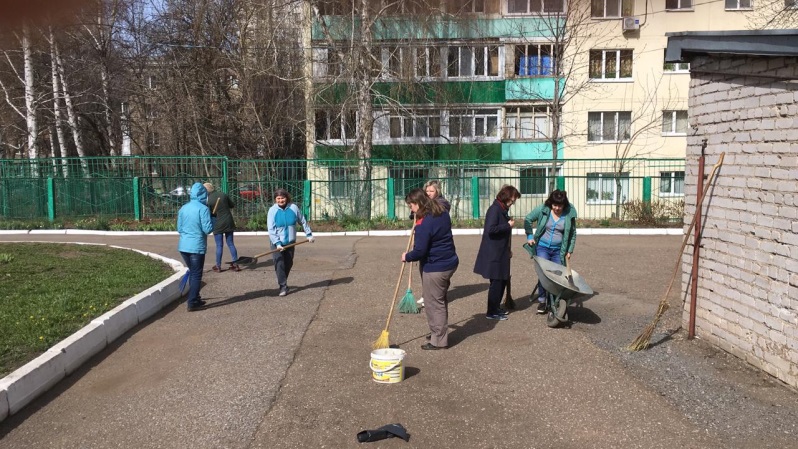 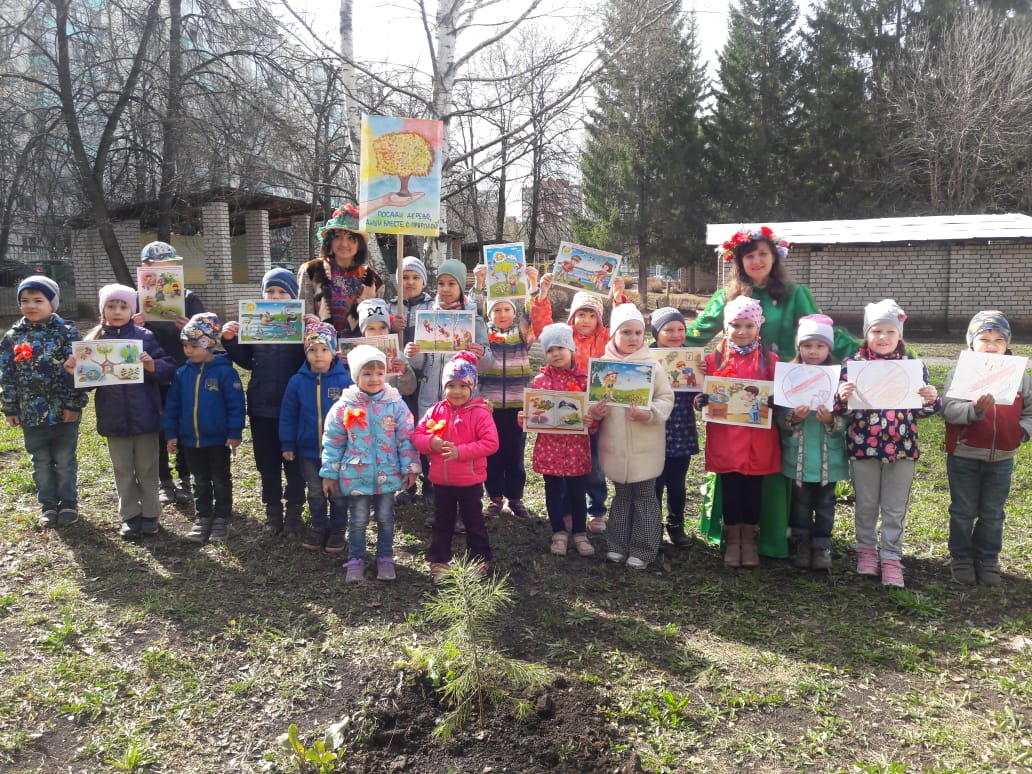 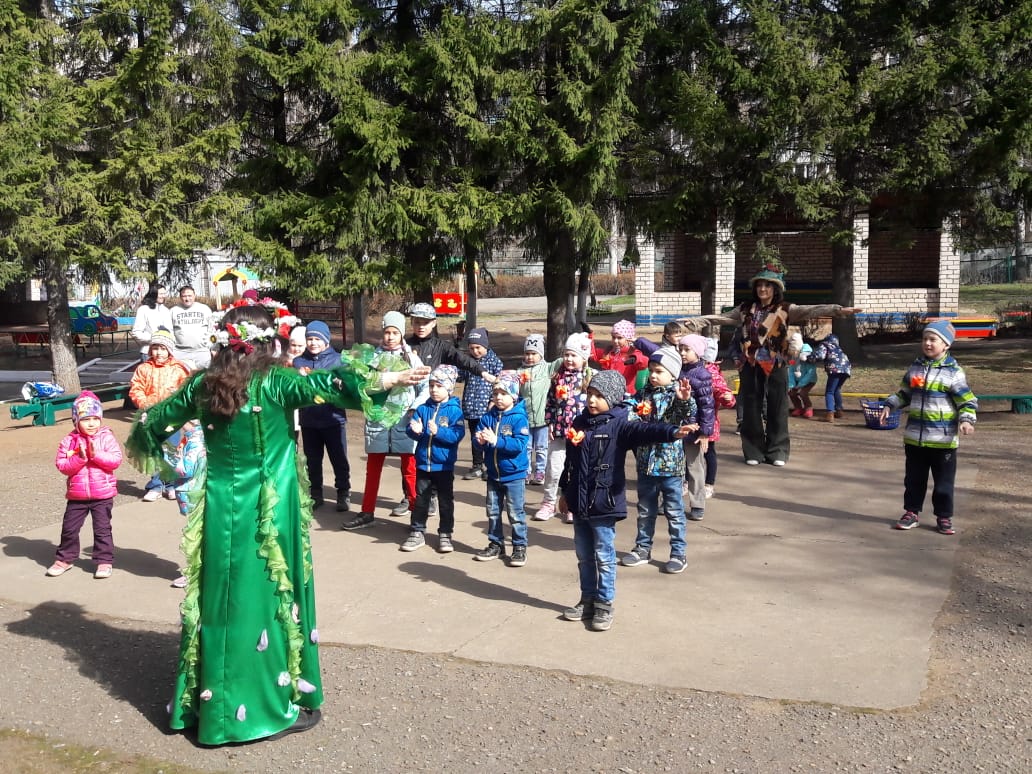 